Styremøte DRAMMEN MALEKLUBB03.06.2020Kl 1800Lassebakken Tilstede: Dagfinn Rognstad, Marianne Larsen Waaler, Jasminka Kurtovic, Marion Erichsen,	    Katerina Dahl, Johan-Anton Sandnes, Aud Eli ThjømøeFrafall:    Eli Hoff3 – 2020	Program høst 2020		Programmet ble gjennomgått med de forslag som forelå.		I høsthalvåret må smitteverntiltak gjennomføres ved samlingene.		Angående kurs – Katerina følger opp kurset med Knut Kraakvik,				     Aud Eli følger opp kurset med Bjørnulf DyrudProsedyrer for betaling og matservering på kurs må endres i forhold til smitteverntiltak		Utstilling høst:  to helger  19.11 og 04.12,Dagfinn har kontakt med ansvarlig 		for utstillingssted, og lager endelige avtaler.4 – 2020	Dagfinn lager forslag om honorar til styremedlemmer og komitéerAud Eli Thjømøereferent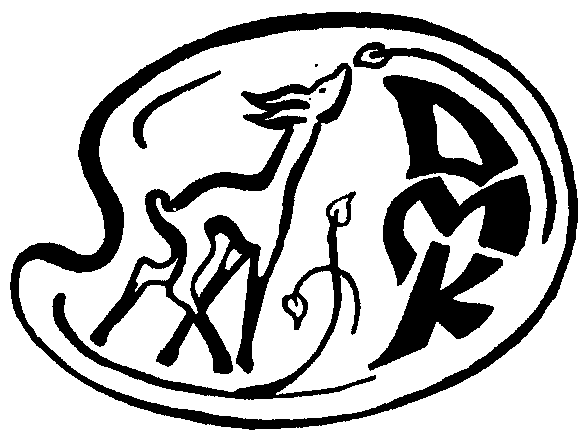 